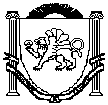 Республика КрымБелогорский районЗуйский сельский совет10 -я сессия II-го созыва17 июня 2020 года										№ 40РЕШЕНИЕО рассмотрении протеста прокуратуры Белогорского районаРассмотрев протест прокуратуры от 16.04.2020 № Исорг-20350005-1155-20/20350005 на решение 9 сессии Зуйского сельского совета от 16.02.2015 № 77 «Об утверждении Положения о порядке предоставления в аренду имущества, находящегося в муниципальной собственности муниципального образования Зуйское сельское поселение Белогорского района Республики Крым»Зуйский сельский совет РЕШИЛ:1. Протест прокуратуры Белогорского района удовлетворить.2. Администрации Зуйского сельского поселения разработать проект решения «О внесении изменений в решение 9 сессии Зуйского сельского совета от 16.02.2015 № 77 «Об утверждении Положения о порядке предоставления в аренду имущества, находящегося в муниципальной собственности муниципального образования Зуйское сельское поселение Белогорского района Республики Крым» и направить для изучения в прокуратуру Белогорского районаПредседатель Зуйского сельского совета – Глава администрации Зуйского сельского поселения				А.А.Лахин